31.08.2020  № 1565О внесении изменений в постановление администрации города Чебоксары от 12.09.2007 № 214 В соответствии с Федеральным законом от 06.10.2003 № 131-ФЗ «Об общих принципах организации местного самоуправления в Российской Федерации», Федеральным законом от 29.12.2012 № 273-ФЗ «Об образовании в Российской Федерации», Федеральным законом от 30.03.1999 № 52-ФЗ «О санитарно-эпидемиологическом благополучии населения»  администрация города Чебоксары п о с т а н о в л я е т: 1. Внести в пункт 4.2 Положения об организации питания обучающихся в муниципальных общеобразовательных организациях города Чебоксары, утвержденного постановлением администрации города Чебоксары от 12.09.2007 № 214, следующие изменения:1.1. Абзац второй изложить в следующей редакции: «из семей, в том числе многодетных семей, имеющих среднедушевой доход ниже величины прожиточного минимума, установленного по Чувашской Республике (далее – малоимущая семья)».1.2. Абзац седьмой изложить в следующей редакции:«Льготное питание предоставляется обучающимся  из малоимущих семей в количестве 10% от общего количества обучающихся в 5-11 классах в образовательной организации, из них: 4% – на 100% от стоимости; 6% – на 50% от стоимости».2. Управлению информации, общественных связей и молодежной политики администрации города Чебоксары опубликовать настоящее постановление в средствах массовой информации.3. Настоящее постановление вступает в силу со дня его официального опубликования и распространяется на правоотношения, возникшие с 01.09.2020.4. Контроль за исполнением настоящего постановления возложить на заместителя главы администрации города Чебоксары – руководителя аппарата А.Ю. Маклыгина.Глава администрации города Чебоксары     			        А.О. ЛадыковЧăваш РеспубликиШупашкар хулаАдминистрацийěЙЫШĂНУ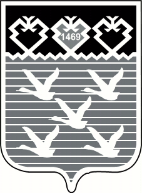 Чувашская РеспубликаАдминистрациягорода ЧебоксарыПОСТАНОВЛЕНИЕ